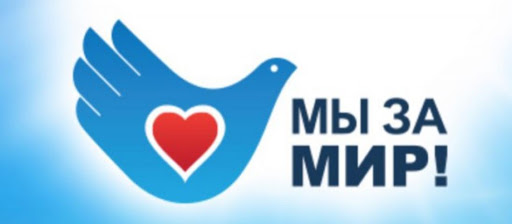 Общая численность населения России составляет более 146 млн. человек. На территории нашей страны проживают представители более 1933 национальностей, создающих культурное и языковое многообразие нашей  страны.Укрепление единства российской нации – одно из приоритетных направлений национальной политики Российской Федерации, целью которой является достижение общенационального согласия, взаимопонимания среди народов России и социальной стабильности в обществе.Приведем выдержки из статьи 68 Конституции Российской Федерации:« Российская Федерация гарантирует всем ее народам право на сохранение родного языка, создание условий для его изучения
и развития».«Культура в Российской Федерации является уникальным наследием ее многонационального народа. Культура поддерживается
и охраняется государством».В последние годы, мы все чаще наблюдаем проявления различных форм нетерпимости, экстремизма, ксенофобии.Этнорелигиозная напряженность является главным катализатором экстремистских идей, а сам экстремизм является всего лишь результатом низкого уровня гражданской идентичности .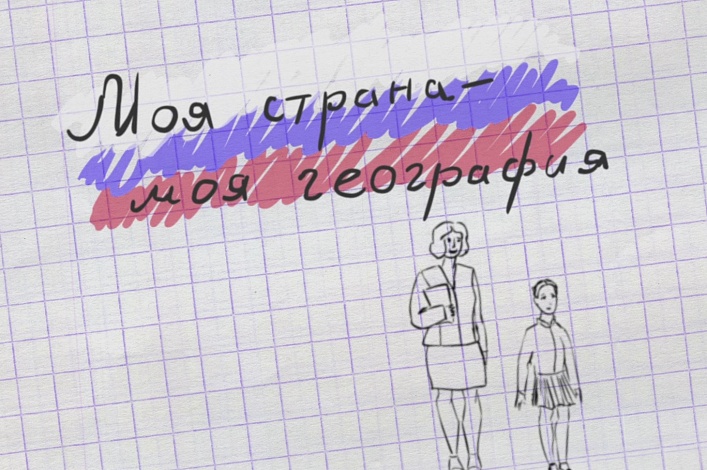 Что же мы понимаем под гражданской идентичностью?Гражданская идентичность- осознание принадлежности  к сообществу граждан государства, имеющий для гражданина значимый смысл. Это некий  культурный образ «Мы», самая крупная форма социального союза в государстве, которая основывается не только на приоритете закона и права, историко-культурной общности народов России, но и на чувстве сопричастности личности к своей отчизне, стране. Гражданская идентичность способствует гармонизации межнационального мира и согласия.Что относится к экстремистским действиям?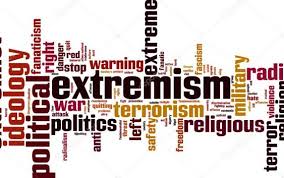 Закон "О противодействии экстремистской деятельности" трактует данное понятие следующим образом: насильственная смена положений Конституции, а также попытка нарушения целостности государства; публичное оправдание террористических актов; пропаганда социальной, расовой и религиозной нетерпимости;распространение идей превосходства человека по расовому, религиозному или какому-либо другому признаку; нарушение прав и свобод человека по расовому, религиозному или национальному признаку; пропаганда нацистской идеологии, а также публичная демонстрация ее символов и атрибутов; массовое изготовление, хранение и распространение экстремистских материалов; публичные призывы к участию в экстремистской деятельности;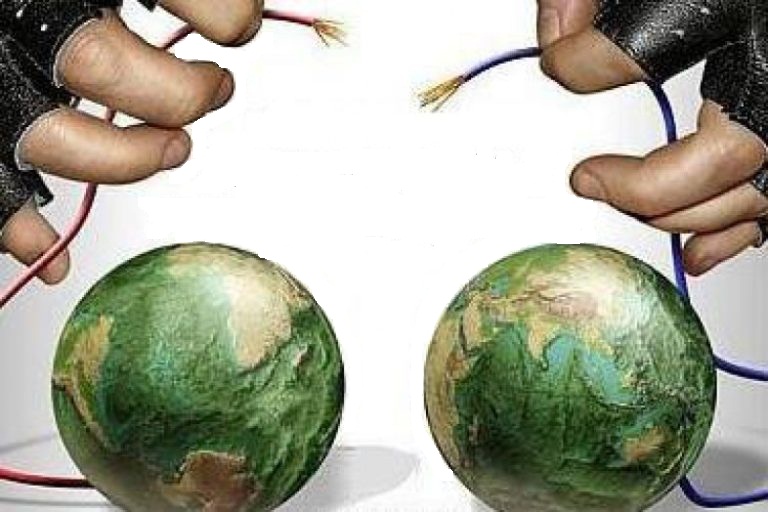 Факторы молодежного экстремизмаСобственные представления и моральные установкиСтресс, повлекший за собой дезинтеграцию в обществе Личностные психологические особенности (агрессивность, внушаемость) Влияние родителей, которые отличаются радикальными убеждениями Влияние группы сверстников, которые являются приверженцами экстремистских идей Влияние авторитетных лиц, находящихся в кругу общения подростка 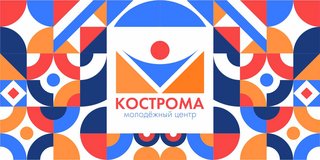 Полезная информация по профилактике идей экстремизма и терроризмаг. Кострома,ул. Центральная, 25,тел. 8(4942) 411231http://www.kdm44.ru/https://vk.com/kostroma_friends  mckostroma@yandex.ruКострома - 2021